АДМИНИСТРАЦИЯ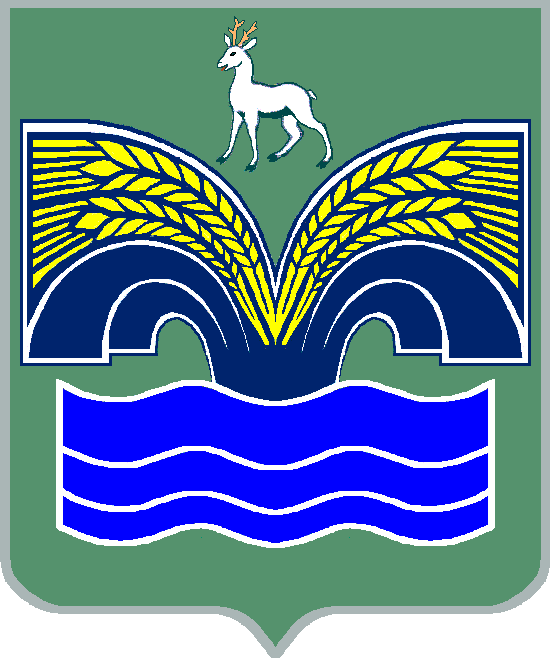 СЕЛЬСКОГО ПОСЕЛЕНИЯ ХОРОШЕНЬКОЕМУНИЦИПАЛЬНОГО РАЙОНА КРАСНОЯРСКИЙСАМАРСКОЙ ОБЛАСТИПОСТАНОВЛЕНИЕ                                                      от   09 сентября  2020 г   № 66«Об утверждении отчета об исполнении бюджета сельского поселения Хорошенькое муниципального района Красноярский Самарской области за 1 полугодие 2020 года»            В соответствии с ч.5 ст. 264.2 Бюджетного кодекса Российской Федерации, ч.6 ст.52 Федерального закона от 06.10.2003 г. № 131-ФЗ 
«Об общих принципах организации местного самоуправления в Российской Федерации», п. 4 ст. 77 Устава сельского поселения Хорошенькое муниципального района Красноярский Самарской области  ПОСТАНОВЛЯЮ:1. Утвердить прилагаемый отчёт об исполнении бюджета сельского поселения Хорошенькое муниципального района Красноярский Самарской области за 1 полугодие 2020 года.2. Направить отчёт об исполнении бюджета сельского поселения Хорошенькое муниципального района Красноярский Самарской области  
за  1 полугодие 2020 года в Собрание представителей сельского поселения Хорошенькое  муниципального района Красноярский Самарской области  и Контрольно-счетную палату муниципального района Красноярский Самарской области.3. Опубликовать настоящее постановление в газете «Красноярский вестник».4. Настоящее  постановление  вступает  в силу со дня его официального опубликования.Глава администрации сельского поселения Хорошенькое муниципального района КрасноярскийСамарской области                                                              С.А. Паничкин                 УТВЕРЖДЕН                 Постановлением администрации                                                                                             сельского поселения Хорошенькое муниципального района Красноярский Самарской области.                    от  09 сентября 2020 года  № 66Отчетоб исполнении бюджета сельского поселения Хорошенькое муниципального района Красноярский Самарской области за  1 полугодие 2020 годаТаблица № 1Объем поступлений доходов по основным источникам сельского поселения  ХорошенькоеТаблица № 2Ведомственная структура расходов бюджета поселения на 2020 годТаблица № 3Распределение бюджетных ассигнований  по разделам, подразделам, целевым статьям, (муниципальным программам и непрограммным направлениям деятельности), группам и подгруппам видов расходов классификации расходов бюджета поселения на 2020 годТаблица № 4Источникивнутреннего финансирования дефицита бюджета поселения на 2020 годТаблица № 5Сведенияо численности муниципальных служащих и работников муниципальных учреждений, о фактических затратах на их денежное содержание по сельскому поселению Хорошенькое муниципального района Красноярский Самарской области за1 полугодие 2020 года.Код бюджетной классификацииНаименование доходаПлан на год,(тыс. руб.)Исполнение за 1 полугодие 2020 года, (тыс. руб.)1234000 100 00000 00 0000 000Налоговые и неналоговые доходы14 2455 633000 101 00000 00 0000 000Налоги на прибыль, доходы2 050863000 101 02000 01 0000 110Налог на доходы физических лиц2 050863000 103 00000 00 0000 000Налоги на товары (работы, услуги), реализуемые на территории Российской Федерации3 0701 388000 103 02231 01 0000 110Доходы от уплаты акцизов на дизельное топливо, подлежащие распределению между бюджетами субъектов Российской Федерации и местными бюджетами с учетом установленных дифференцированных нормативов отчислений в местные бюджеты (по нормативам, установленным Федеральным законом о федеральном бюджете в целях формирования дорожных фондов субъектов Российской Федерации)1 113658000 103 02241 01 0000 110Доходы от уплаты акцизов на моторные масла для дизельных и (или) карбюраторных (инжекторных) двигателей, подлежащие распределению между бюджетами субъектов Российской Федерации и местными бюджетами с учетом установленных дифференцированных нормативов отчислений в местные бюджеты (по нормативам, установленным Федеральным законом о федеральном бюджете в целях формирования дорожных фондов субъектов Российской Федерации)74000 103 02251 01 0000 110Доходы от уплаты акцизов на автомобильный бензин, подлежащие распределению между бюджетами субъектов Российской Федерации и местными бюджетами с учетом установленных дифференцированных нормативов отчислений в местные бюджеты (по нормативам, установленным Федеральным законом о федеральном бюджете в целях формирования дорожных фондов субъектов Российской Федерации)2 157857000 103 02261 01 0000 110Доходы от уплаты акцизов на прямогонный бензин, подлежащие распределению между бюджетами субъектов Российской Федерации и местными бюджетами с учетом установленных дифференцированных нормативов отчислений в местные бюджеты (по нормативам, установленным Федеральным законом о федеральном бюджете в целях формирования дорожных фондов субъектов Российской Федерации)- 207-  131000 105 00000 00 0000 000Налоги на совокупный доход489324000 105 03010 01 0000 110Единый сельскохозяйственный налог 489324000 106 00000 00 0000 000Налоги на имущество8 6002 725000 106 01000 00 0000 110Налог на имущество физических лиц700104000 106 06000 00 0000 110Земельный налог7 9002 621000 111 00000 00 0000 000Доходы от использования имущества, находящегося в государственной и муниципальной собственности36165000 111 05035 10 0000 120Доходы от сдачи в аренду имущества, находящегося в оперативном управлении органов управления сельских поселений и созданных ими учреждений (за исключением имущества муниципальных бюджетных автономных учреждений)1136000 111 05075 10 0000 120Доходы от сдачи в аренду имущества, составляющего казну сельских поселений (за исключением земельных участков)25129000 116 00000 00 0000 000Штрафы, санкции, возмещение ущерба.0168000 116 07090 10 0000 140Иные штрафы, неустойки, пени, уплаченные в соответствии с законом или договором в случае неисполнения или ненадлежащего исполнения обязательств перед муниципальным органом, (муниципальным казенным учреждением) сельского поселения0168000 200 00000 00 0000 000Безвозмездные поступления8 725724000 202 00000 00 0000 000Безвозмездные поступления от других бюджетов бюджетной системы Российской Федерации8 725333000 202 10000 00 0000 150Дотации бюджетам бюджетной системы  Российской Федерации5757000 202 15001 10 0000 150Дотации бюджетам сельских поселений на выравнивание бюджетной обеспеченности5757000 202 20000 00 0000 150Субсидии бюджетам бюджетной системы Российской Федерации (межбюджетные субсидии)6 8050000 202 20041 10 0000 150Субсидии бюджетам сельских поселений на строительство, модернизацию, ремонт и содержание автомобильных дорог общего пользования, в том числе дорог в поселениях (за исключением автомобильных дорог федерального значения)5000000 202 25576 10 0000 150Субсидии бюджетов сельских поселений на обеспечение комплексного развития сельских территорий. 6 3050000 202 30000 00 0000 150Субвенции бюджетам субъектов Российской Федерации 214107000 202 35118 10 0000 150Субвенции бюджетам сельских поселений на осуществление первичного воинского учета на территориях, где отсутствуют военные комиссариаты214107000 202 40000 00 0000 150Иные межбюджетные трансферты1 630560000 202 40014 10 0000 150Межбюджетные трансферты, передаваемые бюджетам сельских поселений из бюджетов муниципальных районов на осуществление части полномочий по решению вопросов местного значения в соответствии с заключенными соглашениями2800000 202 49999 10 0000 150Прочие межбюджетные трансферты, передаваемые бюджетам сельских поселений1 350560000 207 00000 00 0000 000Прочие безвозмездные поступления 190000 207 05020 10 0000 150Поступления от денежных пожертвований, предоставляемых физическими лицами получателям средств бюджетов сельских поселений.190Всего доходов: 22 9706 357Код главного рас-порядителя бюд-жетных средствНаименование главного распорядителя средств местного бюджета, раздела, подраздела, целевой статьи, вида расходов классификации расходов местного бюджетаРазделПодразделЦелевая статья расходовВид расходовПлан на год,(тыс. руб.)План на год,(тыс. руб.)Исполнение за 1 полугодие 2020 года, (тыс. руб.)Исполнение за 1 полугодие 2020 года, (тыс. руб.)Код главного рас-порядителя бюд-жетных средствНаименование главного распорядителя средств местного бюджета, раздела, подраздела, целевой статьи, вида расходов классификации расходов местного бюджетаРазделПодразделЦелевая статья расходовВид расходовВсегоВ том числе за счет безвозмездных поступленийВсегоВ том числе за счет безвозмездных поступлений12345678910369Администрация сельского поселения Хорошенькое муниципального района Красноярский Самарской области369Общегосударственные вопросы01005 1702 127369Функционирование высшего должностного лица субъекта Российской Федерации и муниципального образования0102829462369Непрограммные направления расходов бюджета поселения 01029800000000829462369Расходы на выплаты персоналу государственных (муниципальных) органов01029800000000120829462369Функционирование Правительства Российской Федерации, высших исполнительных органов государственной власти субъектов Российской Федерации, местных администраций01043 6501 526369Непрограммные направления расходов бюджета поселения 010498000000003 6501 526369Расходы на выплаты персоналу государственных (муниципальных) органов010498000000001202 7001 190369Иные закупки товаров, работ и услуг для обеспечения  государственных (муниципальных) нужд01049800000000240920328369Иные межбюджетные трансферты01049800000000540168369Уплата налогов, сборов и иных платежей01049800000000850140369Обеспечение деятельности финансовых, налоговых и таможенных органов и органов финансового (финансово-бюджетного) надзора01066432369Непрограммные направления расходов бюджета поселения 010698000000006432369Иные межбюджетные трансферты010698000000005406432369Обеспечение проведение выборов и референдумов01074000369Непрограммные направления расходов бюджета поселения 010798000000004000369Специальные расходы010798000000008804000369Резервные фонды011150369Непрограммные направления расходов бюджета поселения 0111980000000050369Резервные средства0111980000000087050369Другие общегосударственные вопросы0113222107369Непрограммные направления расходов бюджета поселения 01139800000000222107369Иные закупки товаров, работ и услуг для обеспечения  государственных (муниципальных) нужд011398000000002406026369Иные межбюджетные трансферты0113980000000054016281369Национальная оборона02002142149090369Мобилизационная и вневойсковая подготовка02032142149090369Непрограммные направления расходов бюджета поселения 020398000000002142149090369Расходы на выплаты персоналу государственных (муниципальных) органов020398000000001202142149090369Национальная безопасность и правоохранительная деятельность0300400318369Обеспечение пожарной безопасности0310400318369Непрограммные направления расходов бюджета поселения03109800000000400318369Субсидии некоммерческим организациям (за исключением государственных(муниципальных) учреждений03109800000000630400318369Национальная экономика04003 8587801 2610369Сельское хозяйство и рыболовство040528028000369Непрограммные направления расходов бюджета поселения 0405980000000028028000369Иные закупки товаров, работ и услуг для обеспечения  государственных (муниципальных) нужд0405980000000024028028000369Дорожное хозяйство (дорожные фонды)04093 5705001 2610369Муниципальная программа «Модернизация и развитие автомобильных дорог общего пользования местного значения в сельском поселении Хорошенькое муниципального района Красноярский Самарской области на 2020-2022 годы».040902000000003 5705001 2610369Иные закупки товаров, работ и услуг для обеспечения  государственных (муниципальных) нужд040902000000002402 9051 261369Иные межбюджетные трансферты0409020000000054066550000369Другие вопросы в области национальной экономики041280369Муниципальная программа «Развитие малого и среднего предпринимательства на территории сельского поселения Хорошенькое муниципального района Красноярский Самарской области на 2018-2020 годы»0412010000000080369Иные закупки товаров, работ и услуг для обеспечения  государственных (муниципальных) нужд0412010000000024080369Жилищно-коммунальное хозяйство05009 0046 3051 2030369Благоустройство05039 0046 3051 2030369Непрограммные направления расходов бюджета поселения 050398000000009 0046 3051 2030369Иные закупки товаров, работ и услуг для обеспечения  государственных (муниципальных) нужд050398000000002402 6571 203369Иные межбюджетные трансферты050398000000005406 3476 30500369Образование0700380245369Молодежная политика 0707380245369Непрограммные направления расходов бюджета поселения 07079800000000380245369Иные закупки товаров, работ и услуг для обеспечения  государственных (муниципальных) нужд07079800000000240380245369Культура, кинематография 08005 2871 827369Культура08015 2871 827369Непрограммные направления расходов бюджета поселения 080198000000005 2871 827369Иные межбюджетные трансферты080198000000005405 2871 827369Социальная политика1000426 179369Пенсионное обеспечение100124092369Непрограммные направления расходов бюджета поселения1001980000000024092369Публичные нормативные социальные выплаты гражданам1001980000000031024092369Охрана семьи и детства100418687369Непрограммные направления расходов бюджета поселения1004980000000018687369Иные закупки товаров, работ и услуг для обеспечения  государственных (муниципальных) нужд10049800000000240186  87369Физическая культура и спорт1100502369Массовый спорт1102502369Непрограммные направления расходов бюджета поселения11029800000000502369Иные закупки товаров, работ и услуг для обеспечения  государственных (муниципальных) нужд11029800000000240502369Средства массовой информации12004121369Периодическая печать и издательства12024121369Непрограммные направления расходов бюджета поселения 120298000000004121369Иные межбюджетные трансферты120298000000005404121369Итого расходов:24 8307 2997 27390Наименование раздела, подраздела, целевой статьи,  вида расходов классификации расходов бюджета поселенияРазделПодразделЦелевая статья расходовВид расходовПлан на год,(тыс. руб.)План на год,(тыс. руб.)Исполнение за 1 полугодие 2020 года, (тыс. руб.)Исполнение за 1 полугодие 2020 года, (тыс. руб.)Наименование раздела, подраздела, целевой статьи,  вида расходов классификации расходов бюджета поселенияРазделПодразделЦелевая статья расходовВид расходовВсегоВ том числе за счет безвозмездных поступленийВсегоВ том числе за счет безвозмездных поступлений123456789Общегосударственные вопросы01005 1702 127Функционирование высшего должностного лица субъекта Российской Федерации и муниципального образования0102829462Непрограммные направления расходов бюджета поселения 01029800000000829462Расходы на выплаты персоналу государственных (муниципальных) органов01029800000000120829462Функционирование Правительства Российской Федерации, высших исполнительных органов государственной власти субъектов Российской Федерации, местных администраций01043 6501 526Непрограммные направления расходов бюджета поселения 010498000000003 6501 526Расходы на выплаты персоналу государственных (муниципальных) органов010498000000001202 7001 190Иные закупки товаров, работ и услуг для обеспечения  государственных (муниципальных) нужд01049800000000240920328Иные межбюджетные трансферты01049800000000540168Уплата налогов, сборов и иных платежей01049800000000850140Обеспечение деятельности финансовых, налоговых и таможенных органов и органов финансового (финансово-бюджетного) надзора01066432Непрограммные направления расходов бюджета поселения 010698000000006432Иные межбюджетные трансферты010698000000005406432Обеспечение проведение выборов и референдумов01074000Непрограммные направления расходов бюджета поселения 010798000000004000Специальные расходы010798000000008804000Резервные фонды011150Непрограммные направления расходов бюджета поселения 0111980000000050Резервные средства0111980000000087050Другие общегосударственные вопросы0113222107Непрограммные направления расходов бюджета поселения 01139800000000222107Иные закупки товаров, работ и услуг для обеспечения  государственных (муниципальных) нужд011398000000002406026Иные межбюджетные трансферты0113980000000054016281Национальная оборона02002142149090Мобилизационная и вневойсковая подготовка02032142149090Непрограммные направления расходов бюджета поселения 020398000000002142149090Расходы на выплаты персоналу государственных (муниципальных) органов020398000000001202142149090Национальная безопасность и правоохранительная деятельность0300400318Обеспечение пожарной безопасности0310400318Непрограммные направления расходов бюджета поселения03109800000000400318Субсидии некоммерческим организациям (за исключением государственных(муниципальных) учреждений03109800000000630400318Национальная экономика04003 8587801 2610Сельское хозяйство и рыболовство040528028000Непрограммные направления расходов бюджета поселения 0405980000000028028000Иные закупки товаров, работ и услуг для обеспечения  государственных (муниципальных) нужд0405980000000024028028000Дорожное хозяйство (дорожные фонды)04093 5705001 2610Муниципальная программа «Модернизация и развитие автомобильных дорог общего пользования местного значения в сельском поселении Хорошенькое муниципального района Красноярский Самарской области на 2020-2022 годы».040902000000003 5705001 2610Иные закупки товаров, работ и услуг для обеспечения  государственных (муниципальных) нужд040902000000002402 9051 261Иные межбюджетные трансферты0409020000000054066550000Другие вопросы в области национальной экономики041280Муниципальная программа «Развитие малого и среднего предпринимательства на территории сельского поселения Хорошенькое муниципального района Красноярский Самарской области на 2018-2020 годы»0412010000000080Иные закупки товаров, работ и услуг для обеспечения  государственных (муниципальных) нужд0412010000000024080Жилищно-коммунальное хозяйство05009 0046 3051 2030Благоустройство05039 0046 3051 2030Непрограммные направления расходов бюджета поселения 050398000000009 0046 3051 2030Иные закупки товаров, работ и услуг для обеспечения  государственных (муниципальных) нужд050398000000002402 6571 203Иные межбюджетные трансферты050398000000005406 3476 30500Образование0700380245Молодежная политика 0707380245Непрограммные направления расходов бюджета поселения 07079800000000380245Иные закупки товаров, работ и услуг для обеспечения  государственных (муниципальных) нужд07079800000000240380245Культура, кинематография 08005 2871 827Культура08015 2871 827Непрограммные направления расходов бюджета поселения 080198000000005 2871 827Иные межбюджетные трансферты080198000000005405 2871 827Социальная политика1000426 179Пенсионное обеспечение100124092Непрограммные направления расходов бюджета поселения1001980000000024092Публичные нормативные социальные выплаты гражданам1001980000000031024092Охрана семьи и детства100418687Непрограммные направления расходов бюджета поселения1004980000000018687Иные закупки товаров, работ и услуг для обеспечения  государственных (муниципальных) нужд10049800000000240186  87Физическая культура и спорт1100502Массовый спорт1102502Непрограммные направления расходов бюджета поселения11029800000000502Иные закупки товаров, работ и услуг для обеспечения  государственных (муниципальных) нужд11029800000000240502Средства массовой информации12004121Периодическая печать и издательства12024121Непрограммные направления расходов бюджета поселения 120298000000004121Иные межбюджетные трансферты120298000000005404121Итого расходов:24 8307 2997 27390Код администратораКод источника финансированияНаименование кода группы, подгруппы, статьи, вида источника финансирования дефицита бюджета, кода классификации операций сектора муниципального управления, относящихся к источникам финансирования дефицита местного бюджетаПлан на год,(тыс. руб.)Испол-нение за 1 полугодие2020 года, (тыс. руб.)36901000000000000000Источники внутреннего финансирования дефицитов бюджетов1 86091636901050000000000000Изменение остатков средств на счетах по учету средств бюджетов1 86091636901050000000000500Увеличение остатков средств бюджетов- 22 970- 6 35736901050200000000500Увеличение прочих остатков средств бюджетов- 22 970- 6 35736901050201000000510Увеличение прочих остатков денежных средств бюджетов- 22 970- 6 35736901050201100000510Увеличение прочих остатков денежных средств бюджетов сельских поселений- 22 970- 6 35736901050000000000600Уменьшение остатков средств бюджетов24 8307 27336901050200000000600Уменьшение прочих остатков средств бюджетов24 8307 27336901050201000000610Уменьшение прочих остатков денежных средств бюджетов24 8307 27336901050201100000610Уменьшение прочих остатков денежных средств бюджетов сельских поселений24 8307 273№ п/пНаименованиеЧисленность на 01.07.2020г(чел)Денежное содержание за 1 полугодие 2020г(тыс. руб.)1.Муниципальные служащие органов местного самоуправления4999ИТОГО:4999